AusschreibungstextAir Duo PlusAusschreibungstextAir Duo PlusAusschreibungstextAir Duo Plus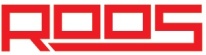 Pos.StückTextTextTextEinzelpreisGesamtpreisDezentrales Lüftungsgerät mit WärmerückgewinnungTyp Air Duo Plus Hocheffizientes dezentrales (raumweises) Lüftungsgerät mit Wärmerückgewinnung nach dem Prinzip des reversierenden Luftstroms (Regenerator) mit geringer Leistungsaufnahme und flüsterleisem Betrieb. Einbau in Rundkanal mit DN160 mm. Enthält keramisches Speicherelement, EPP- Schaumgehäuse, Wärmedämmung, G3- Filter und EC- reversier- Motor.Mit Allgemeiner Bauaufsichtlicher Zulassung nach DiBt Z-51.3-242.Technische Daten:Wärmebereitstellungsgrad: 	        85 - 96% (DIBt geprüft)Volumenstrom pro Gerät:                  18, 31 und 38 m³/hSpannungsversorgung:                     12 V SELVSchutzart:                                           IP 22Leistungsaufnahme: 	                    1,4/ 2,8/ 3,3 W(Messflächen-)Schalldruckpegel:      16,5/ 19,5 und 26 dB(A)Normschallpegeldifferenz:                 42 dBMaße in mm (Ø x T)/(H x B x T):Gesamtlänge, Motor + Keramik            245Mindesteinbaulänge inkl. Blenden:       260 Außengitter, rund, weiß, schraubbar    180 Innenblende:                                         180 x 180 x 35 Herstellergarantie: 2 JahreFabrikat:    ROOS Typ:           Air Duo PlusBest.-Nr.:   82015700Dezentrales Lüftungsgerät mit WärmerückgewinnungTyp Air Duo Plus Hocheffizientes dezentrales (raumweises) Lüftungsgerät mit Wärmerückgewinnung nach dem Prinzip des reversierenden Luftstroms (Regenerator) mit geringer Leistungsaufnahme und flüsterleisem Betrieb. Einbau in Rundkanal mit DN160 mm. Enthält keramisches Speicherelement, EPP- Schaumgehäuse, Wärmedämmung, G3- Filter und EC- reversier- Motor.Mit Allgemeiner Bauaufsichtlicher Zulassung nach DiBt Z-51.3-242.Technische Daten:Wärmebereitstellungsgrad: 	        85 - 96% (DIBt geprüft)Volumenstrom pro Gerät:                  18, 31 und 38 m³/hSpannungsversorgung:                     12 V SELVSchutzart:                                           IP 22Leistungsaufnahme: 	                    1,4/ 2,8/ 3,3 W(Messflächen-)Schalldruckpegel:      16,5/ 19,5 und 26 dB(A)Normschallpegeldifferenz:                 42 dBMaße in mm (Ø x T)/(H x B x T):Gesamtlänge, Motor + Keramik            245Mindesteinbaulänge inkl. Blenden:       260 Außengitter, rund, weiß, schraubbar    180 Innenblende:                                         180 x 180 x 35 Herstellergarantie: 2 JahreFabrikat:    ROOS Typ:           Air Duo PlusBest.-Nr.:   82015700Dezentrales Lüftungsgerät mit WärmerückgewinnungTyp Air Duo Plus Hocheffizientes dezentrales (raumweises) Lüftungsgerät mit Wärmerückgewinnung nach dem Prinzip des reversierenden Luftstroms (Regenerator) mit geringer Leistungsaufnahme und flüsterleisem Betrieb. Einbau in Rundkanal mit DN160 mm. Enthält keramisches Speicherelement, EPP- Schaumgehäuse, Wärmedämmung, G3- Filter und EC- reversier- Motor.Mit Allgemeiner Bauaufsichtlicher Zulassung nach DiBt Z-51.3-242.Technische Daten:Wärmebereitstellungsgrad: 	        85 - 96% (DIBt geprüft)Volumenstrom pro Gerät:                  18, 31 und 38 m³/hSpannungsversorgung:                     12 V SELVSchutzart:                                           IP 22Leistungsaufnahme: 	                    1,4/ 2,8/ 3,3 W(Messflächen-)Schalldruckpegel:      16,5/ 19,5 und 26 dB(A)Normschallpegeldifferenz:                 42 dBMaße in mm (Ø x T)/(H x B x T):Gesamtlänge, Motor + Keramik            245Mindesteinbaulänge inkl. Blenden:       260 Außengitter, rund, weiß, schraubbar    180 Innenblende:                                         180 x 180 x 35 Herstellergarantie: 2 JahreFabrikat:    ROOS Typ:           Air Duo PlusBest.-Nr.:   82015700